SIAF: SICOIN GL MUNICIPALIDAD DE NEBAJ DEPARTAMENTO DE: QUICHE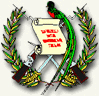 Pagina: Fecha: Hora:1	de	1 13/05/202108:42:58Clasificación Institucional: 12101413Reporte DinamicoSistema De Contabilidad Municipal IntegradaR00818171.rptUsuario: FELIPEELIUD15131-0151-0001ARRENDAMIENTO DE EDIFICIOS Y LOCALES60,000.00	0.0060,000.000.00	12,300.00	12,300.00	12,300.0047,700.00	0.00	0.00TOTAL REPORTE	60,000.00	0.00	60,000.00	0.00	12,300.00	12,300.00	12,300.00	47,700.00	0.00	0.00FILTROS	( Ejercicio = 2021) Y( Fecha Transaccion >= 01/04/2021) Y( Fecha Transaccion <= 30/04/2021) Y( Renglon = 151)RenglonAsignadoEN EL EJERCICIOModificado	VigentePre CompromisoEN EL PERIODOCompromiso  DevengadoPagadoSaldo DisponibleACUMULADOSaldo por DevengarSaldo por Pagar